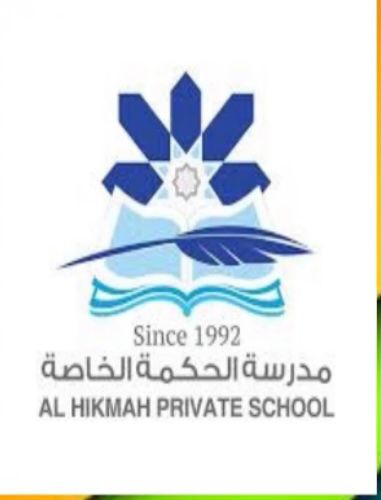 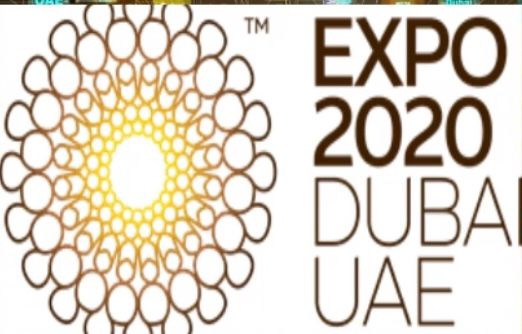 A - Put in the correct verb form.We 	making sandwiches.amareisI 	sending a text message.amareisTom 	cleaning the shop.amareisThey 	doing an exercise.amareisThe teacher 	checking the homework.amareisMy friends 	watching a new DVD.amareisGeorge 	wearing a jacket today.amareisRonny and David 	running out of the house.amareisMy baby brother 	playing with his toys.amareisOur class 	visiting a museum.amareTeacher: Rana Almoukdad____________________________________________________________________________________________________________________________________Circle the correct answerMy aunt is the _________   person I know. A. Funny                                B.     funniest    2. I think that scorpions are the_________   animal in my country. A. more dangerous                                     B.     most dangerous    3. Who is the _________ child in your class?A. tall                                                     B.    tallest   4. I___________   upset yesterday.A. feel                                               B.      felt   5. They_______   camping last week.                                   A. go                                      B.   went    6. If you stay in bed today, you will _______ better.A. feel                                    B.      feltTeacher: Rana Almoukdad7. If I________   time, I will go to the park. A. have                                                 B.   had 8. It_______   be a horse. It has five legs. A. can                                           B.     can’t 9. Find three clouds. Colour ________   blue. A. it                                               B.     them 10. Ahmed likes football. I like it_________   .  A. to                                          B.     too 11. I ______ playing football. A. is                                     B.       am             12. She ____   playing computer games.                     A. are                                    B.       is            13. Don’t give_______   .                  A. up                                          B.    down             14. Where ______   you go yesterday?                 A. does                                     B.           did          15. They_______   carrying the boxes to the table.                  A. am                                        B.        are             16. I am not good at_________   .                 A. hop                                       B.       hopping            17.   Amina______ is my teacher.                A. Mr.                                            B.     Mrs.             18.   they happy?                       A. was                           B. were        19. My father’s name is Ali ______ he has two brothers.              A. and                                             B.      but           20. The Ghaf tree is_____   tree in the desert.             A. the tallest                              B.         talTeacher: Rana Almoukdad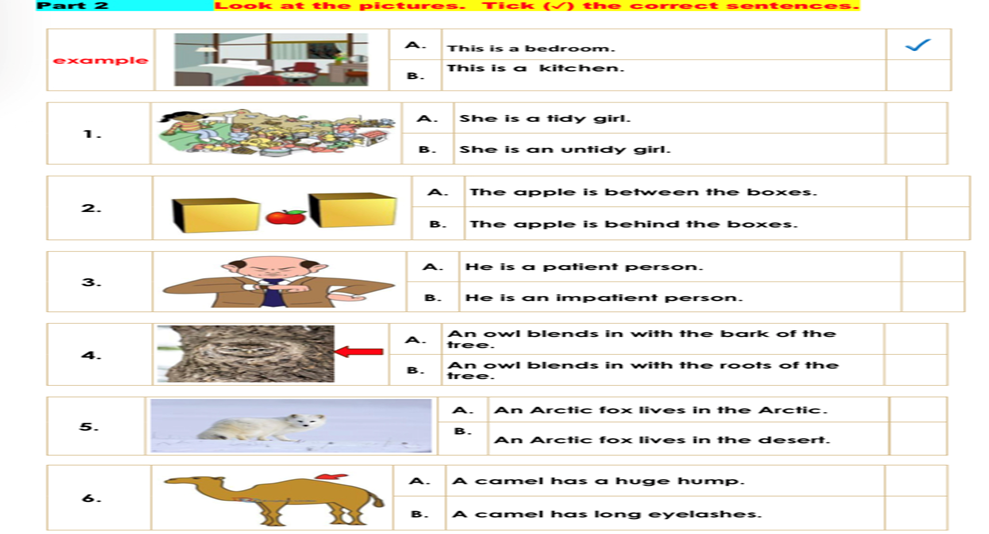 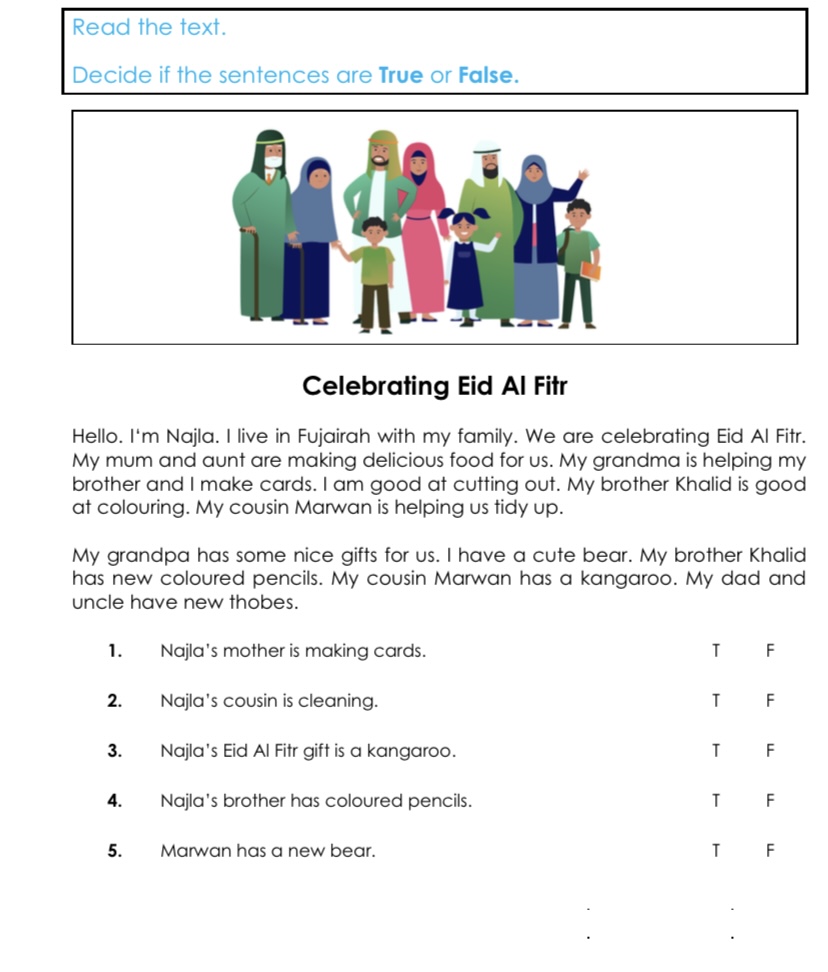 Teacher: Rana Almoukdad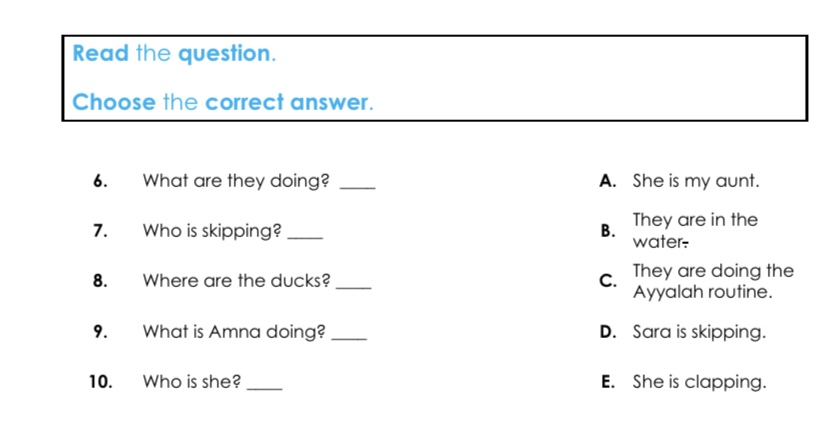 Teacher: Rana AlmoukdadTeacher : Rana Almoukdad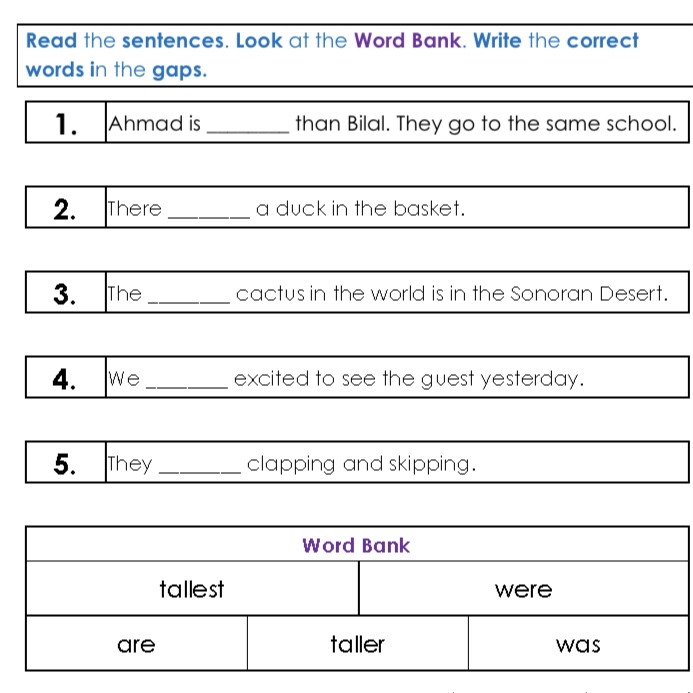 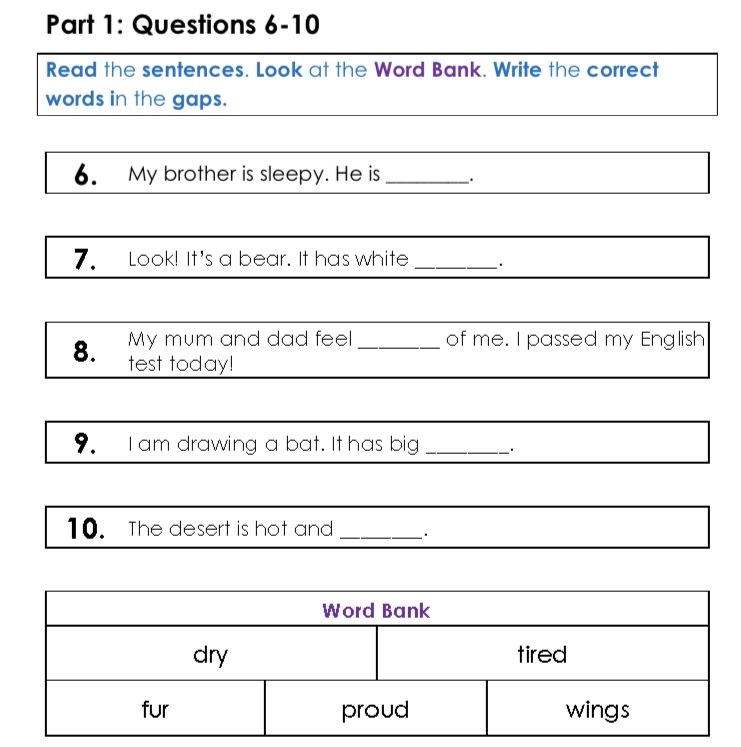 